OSNOVNA ŠKOLA DAVORINA TRSTENJAKAHRVATSKA KOSTAJNICAJ E L O V N I K 	svibanj   - lipanj 2021. g.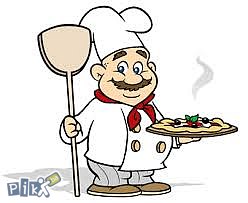 Ponedjeljak, 24.05.2021.		linolada, kakaoUtorak, 25.05.2021.		piletina u umaku, rizi biziSrijeda, 26.05.2021.		mahune, sokČetvrtak, 27.05.2021.		tjestenina bolonjez, sok Petak, 28.05.2021.			pileći paprikaš, krastavci, sokPonedjeljak, 31.05.2021.		hot dog, čajUtorak, 01.06.2021.		grašak, sokSrijeda, 02.06.2021.		rižoto, cikla, sokČetvrtak, 03.06.2021.		 Petak, 04.06.2021.		Ponedjeljak, 07.05.2021.		pašteta, čajUtorak, 08.06.2021.		pileći paprikaš, krastavciSrijeda, 09.06.2021.		kupus s junetinomČetvrtak, 10.06.2021.		njoke u svinjskom gulašu, krastavciPetak, 11.06.2021.			lignja štapići, pire krumpir